Успех на ученикот/ученичката - трето тримесечје 	Üçüncü üç aylık dönemde öğrenci başarısı											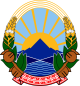 стр. 4/ S. 4 											стр. 1/ S. 1ИЗВЕСТУВАЊЕ ЗА УСПЕХОТ И НАПРЕДУВАЊЕТО ВО ТЕКОТ НА УЧЕБНАТА _______________________ ГОДИНА                                                        _________________________ ÖĞRETİM YILI SÜRESİNCE  ÖĞRENCİNİN GÖSTERMİŞ OLDUĞU BAŞARI VE GELİŞİMİ_________________________________________________________________        _____________________________        ________________________________________________________(име и презиме на ученикот/ученичката / Öğrencini Adı ve Soyadı)				(одделение / Sınıf) 				(раководител на паралелката / Sınıfı Yöneten)Успех на ученикот/ученичката - прво тримесечје 					Успех на ученикот/ученичката - прво полугодие            Birinci üç aylık dönemde öğrenci başarısı                                                                                                                   Birinci yarıyılda öğrenci başarısıстр. 2											стр. 3